Mustang MemoMustang MemoMustang MemoMustang Memo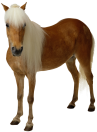 